Table. S1) Demographic characteristics of participants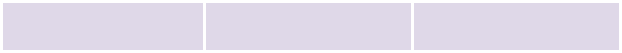 Patients (n=80)Control (n=95)Control (n=95)AgeAge36 ± 9.837± 10.11SexFemale72 (90%)83(87.36%)Male8 (10%)12(12.64%)